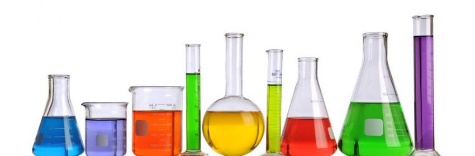 Objectif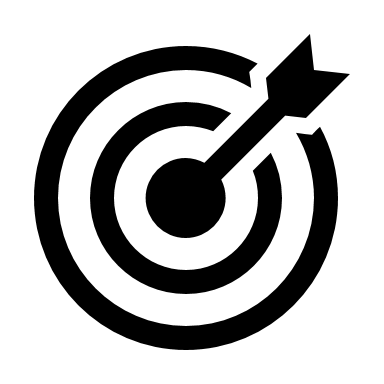 Identifier les caractéristiques des différentes fonctions chimiques et classifier des corps purs simple à l’aide de caractéristiques physiques visibles.Matériel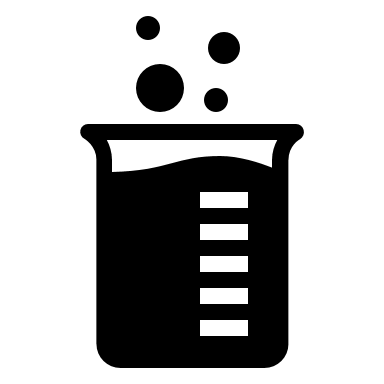 Mode opératoire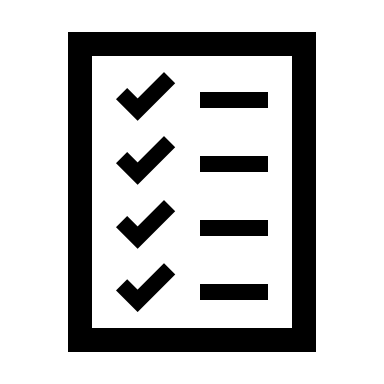 1ère manipulationInsérer un peu de magnésium (0,5 cm maximum) dans 6 tubes à essais.Verser 5 mL de chacune des substances à tester à l’aide d’une pipette (bien nettoyer la pipette après chaque utilisation).Observer s’il y a réaction ou pas.2ème manipulationVerser 5 mL de chacune des substances à tester dans un berlin.Tester avec quelques goûtes de jus de chou rouge.Observer la coloration.3ème manipulationRéaliser un circuit électrique afin de voir si la substance conduit le courant.Tester la conductivité de chacune des substances.Observer si l’ampoule s’allume.Rapport de laboratoire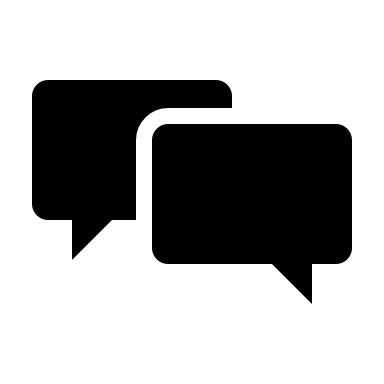 Indiquer l’objectif.Ecrire le mode opératoire du laboratoire.Réaliser un schéma des trois manipulations.Réaliser un tableau d’observations comme suit :Etablir une conclusion.Sigles de sécurité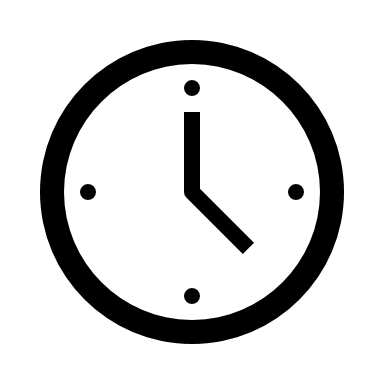 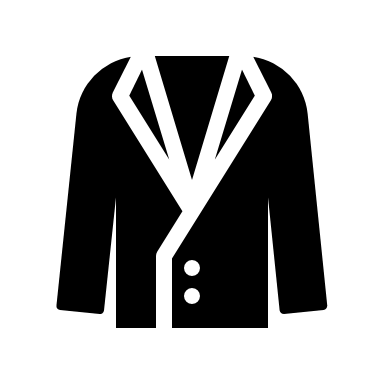 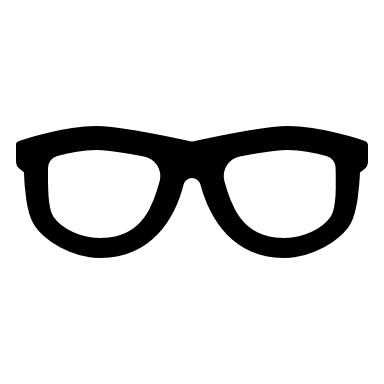 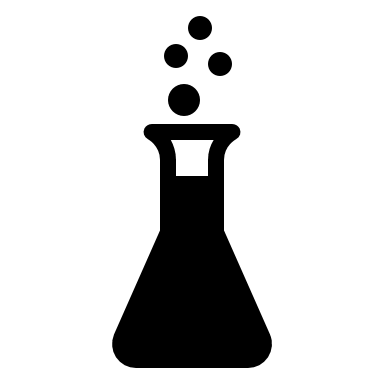 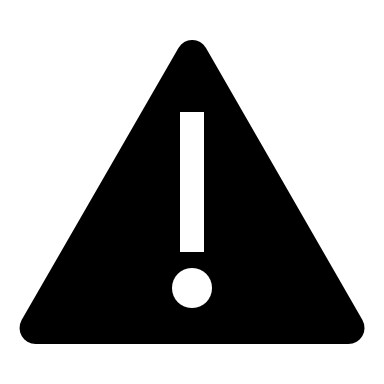 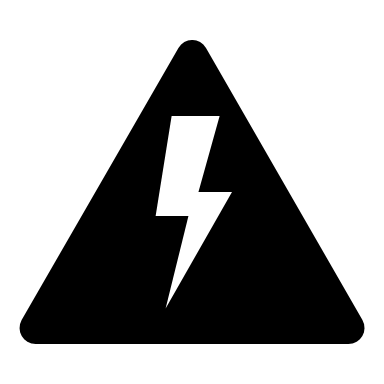 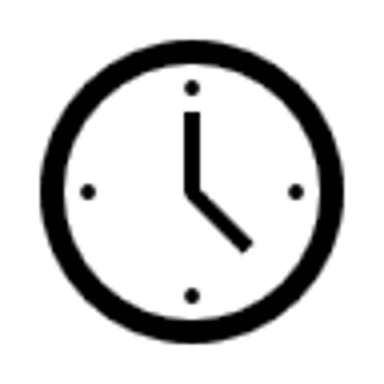 1Porte-tube à essais1Ampoule électrique6Tubes à essais contenant 6 substances inconnues1Berlin de 50 mL6Tubes à essais destinés à réaliser les manipulations0,5 cmMagnésium/Jus de chou-rouge frais1Générateur électrique3Fils électriqueSubstance à testerRéaction avec MgAciditéConductivité électrique